BỘ TƯ PHÁPVỤ PHỔ BIẾN, GIÁO DỤC PHÁP LUẬT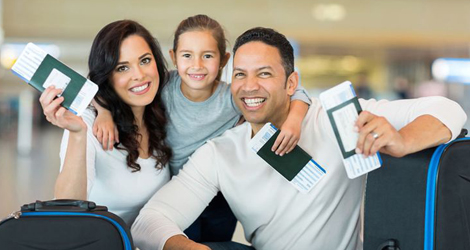 HÀ NỘI  - 20201. Công dân có chỗ ở hợp pháp thuộc quyền sở hữu của mình thì được đăng ký thường trú tại chỗ ở hợp pháp đó.Chỗ ở hợp pháp là nơi được sử dụng để sinh sống, thuộc quyền sở hữu hoặc quyền sử dụng của công dân, bao gồm nhà ở, tàu, thuyền, phương tiện khác có khả năng di chuyển hoặc chỗ ở khác theo quy định của pháp luật.Điều 20 Luật Cư trú năm 2020 quy định công dân có chỗ ở hợp pháp thuộc quyền sở hữu của mình thì được đăng ký thường trú tại chỗ ở hợp pháp đó. Công dân không được đăng ký thường trú mới tại những địa điểm sau đây:- Chỗ ở nằm trong địa điểm cấm, khu vực cấm xây dựng hoặc lấn, chiếm hành lang bảo vệ quốc phòng, an ninh, giao thông, thủy lợi, đê điều, năng lượng, mốc giới bảo vệ công trình hạ tầng kỹ thuật, di tích lịch sử- - văn hóa đã được xếp hạng, khu vực đã được cảnh báo về nguy cơ lở đất, lũ quét, lũ ống và khu vực bảo vệ công trình khác theo quy định của pháp luật. - Chỗ ở mà toàn bộ diện tích nhà ở nằm trên đất lấn, chiếm trái phép hoặc chỗ ở mà diện tích đất không đủ điều kiện xây dựng theo quy định của pháp luật.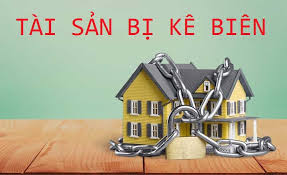 - Chỗ ở đã có quyết định thu hồi đất và quyết định phê duyệt phương án bồi thường, hỗ trợ và tái định cư của cơ quan nhà nước có thẩm quyền; chỗ ở là nhở ở mà một phần hoặc toàn bộ diện tích nhà ở đang có tranh chấp, khiếu nại liên quan đến quyền sở hữu, quyền sử dụng nhưng chưa được giải quyết theo quy định của pháp luật.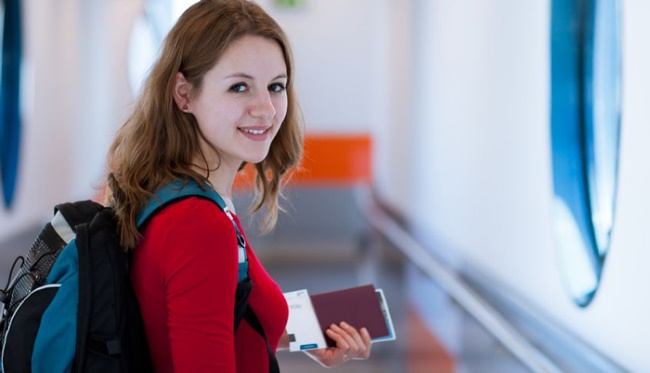 - Chỗ ở bị tịch thu theo quyết định của cơ quan nhà nước có thẩm quyền; phương tiện được dùng làm nơi đăng ký thường trú đã bị xóa đăng ký phương tiện hoặc không có giấy chứng nhận an toàn kỹ thuật và bảo vệ môi trường theo quy định của pháp luật.- Chỗ ở là nhà ở đã có quyết định phá dỡ của cơ quan nhà nước có thẩm quyền.2. Công dân được đăng ký thường trú tại chỗ ở hợp pháp không thuộc quyền sở hữu của mình khi được chủ hộ và chủ sở hữu chỗ ở hợp pháp đó đồng ý trong các trường hợp như sau:-  Vợ về ở với chồng; chồng về ở với vợ; con về ở với cha, mẹ; cha, mẹ về ở với con.- Người cao tuổi về ở với anh ruột, chị ruột, em ruột, cháu ruột; người khuyết tật đặc biệt nặng, người khuyết tật nặng, người không có khả năng lao động, người bị bệnh tâm thần hoặc bệnh khác làm mất khả năng nhận thức, khả năng điều khiển hành vi về ở với ông nội, bà nội, ông ngoại, bà ngoại, anh ruột, chị ruột, em ruột, bác ruột, chú ruột, cậu ruột, cô ruột, dì ruột, cháu ruột,  người giám hộ.- Người chưa thành niên được cha, mẹ hoặc người giám hộ đồng ý hoặc không còn cha, mẹ về ở với cụ nội, cụ ngoại, ông nội, bà nội, ông ngoại, bà ngoại, anh ruột, chị ruột, em ruột, bác ruột, chú ruột, cậu ruột, cô ruột, dì ruột; người chưa thành niên về ở với người giám hộ.3. Nếu không thuộc các trường hợp tại mục 2, công dân được đăng ký thường trú tại chỗ ở hợp pháp do thuê, mượn, ở nhờ khi đáp ứng các điều kiện:- Được chủ sở hữu chỗ ở hợp pháp đồng ý cho đăng ký thường trú tại địa điểm thuê, mượn, ở nhờ và được chủ hộ đồng ý nếu đăng ký thường trú vào cùng hộ gia đình đó.- Bảo đảm điều kiện về diện tích nhà ở tối thiểu do Hội đồng nhân dân tỉnh, thành phố trực thuộc trung ương quy định nhưng không dưới 08m2 sàn/người.Những điều cần biết ĐIỀU KIỆN ĐĂNG KÝ THƯỜNG TRÚ (Luật Cư trú năm 2020)